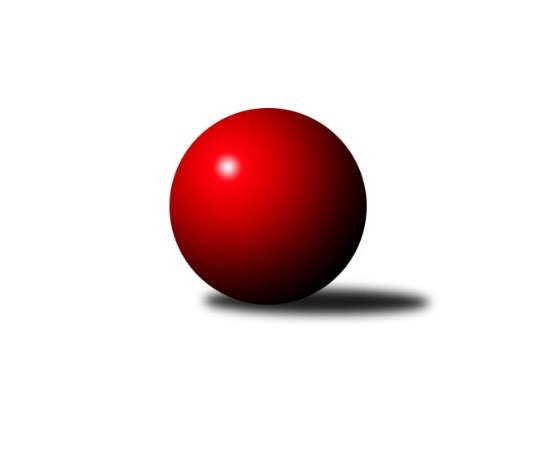 Č.3Ročník 2021/2022	25.9.2021Nejlepšího výkonu v tomto kole: 2646 dosáhlo družstvo: Kuž.Holýšov AZápadočeská divize 2021/2022Výsledky 3. kolaSouhrnný přehled výsledků:Sokol Útvina	- Kuž.Holýšov B	6:10	2528:2541		25.9.TJ Jáchymov	- KK Karlovy Vary	14:2	2496:2365		25.9.TJ Havlovice 	- Loko Cheb B 	6:10	2495:2510		25.9.Loko Cheb A 	- TJ Dobřany	4:12	2476:2520		25.9.Slovan K.Vary B	- Kuž.Holýšov A	6:10	2594:2646		25.9.Baník Stříbro	- Kuželky Ji.Hazlov B	12:4	2624:2604		25.9.Tabulka družstev:	1.	Kuž.Holýšov B	3	3	0	0	36 : 12 	 	 2587	6	2.	Loko Cheb B	3	3	0	0	34 : 14 	 	 2577	6	3.	Baník Stříbro	3	2	0	1	26 : 22 	 	 2591	4	4.	Kuž.Holýšov A	3	2	0	1	26 : 22 	 	 2588	4	5.	TJ Dobřany	3	1	1	1	26 : 22 	 	 2517	3	6.	Slovan K.Vary B	3	1	0	2	26 : 22 	 	 2651	2	7.	Kuželky Ji.Hazlov B	3	1	0	2	22 : 26 	 	 2611	2	8.	TJ Jáchymov	3	1	0	2	22 : 26 	 	 2534	2	9.	Sokol Útvina	3	1	0	2	20 : 28 	 	 2577	2	10.	TJ Havlovice	3	1	0	2	18 : 30 	 	 2443	2	11.	Loko Cheb A	3	1	0	2	16 : 32 	 	 2522	2	12.	KK Karlovy Vary	3	0	1	2	16 : 32 	 	 2486	1Podrobné výsledky kola:	 Sokol Útvina	2528	6:10	2541	Kuž.Holýšov B	Vít Červenka	 	 225 	 221 		446 	 2:0 	 423 	 	212 	 211		Vlastimil Kraus	Jaroslav Dobiáš	 	 184 	 205 		389 	 0:2 	 430 	 	221 	 209		Viktor Šlajer	Stanislav Veselý	 	 224 	 191 		415 	 2:0 	 369 	 	179 	 190		Miroslav Martínek	Václav Kříž ml.	 	 239 	 227 		466 	 2:0 	 455 	 	213 	 242		Matěj Chlubna	Vlastimil Hlavatý	 	 196 	 200 		396 	 0:2 	 445 	 	205 	 240		Tomáš Lukeš	Jan Kříž	 	 196 	 220 		416 	 0:2 	 419 	 	207 	 212		Roman Chlubnarozhodčí: Jaroslav PatkaňNejlepší výkon utkání: 466 - Václav Kříž ml.	 TJ Jáchymov	2496	14:2	2365	KK Karlovy Vary	Ladislav Martínek	 	 219 	 207 		426 	 2:0 	 368 	 	176 	 192		Pavel Pazdera	Miroslav Vlček	 	 210 	 208 		418 	 0:2 	 465 	 	239 	 226		Ivan Žaloudík	František Živný	 	 213 	 199 		412 	 2:0 	 367 	 	185 	 182		Vítězslav Vodehnal	Dana Blaslová	 	 194 	 204 		398 	 2:0 	 364 	 	177 	 187		Josef Ženíšek	Martin Kuchař	 	 203 	 209 		412 	 2:0 	 394 	 	196 	 198		Jan Vank	Jiří Šrek	 	 221 	 209 		430 	 2:0 	 407 	 	198 	 209		Lubomír Martinekrozhodčí: Martin KuchařNejlepší výkon utkání: 465 - Ivan Žaloudík	 TJ Havlovice 	2495	6:10	2510	Loko Cheb B 	Pavel Pivoňka	 	 227 	 219 		446 	 2:0 	 414 	 	205 	 209		Jiří Jaroš	Jiří Rádl	 	 214 	 218 		432 	 2:0 	 419 	 	218 	 201		Lenka Pivoňková	Jan Gottwald	 	 187 	 188 		375 	 0:2 	 433 	 	218 	 215		Eva Nováčková	Josef Nedoma	 	 203 	 221 		424 	 0:2 	 427 	 	227 	 200		Miroslav Pivoňka	Tomáš Vrba	 	 203 	 216 		419 	 0:2 	 430 	 	221 	 209		Petr Rajlich	Jiří Kalista	 	 197 	 202 		399 	 2:0 	 387 	 	174 	 213		Dagmar Rajlichovározhodčí: Pavel PivoňkaNejlepší výkon utkání: 446 - Pavel Pivoňka	 Loko Cheb A 	2476	4:12	2520	TJ Dobřany	Pavel Schubert	 	 210 	 221 		431 	 2:0 	 423 	 	196 	 227		Josef Dvořák	Jan Adam	 	 187 	 200 		387 	 0:2 	 409 	 	211 	 198		Michal Lohr	Jakub Růžička	 	 197 	 192 		389 	 0:2 	 404 	 	193 	 211		Marek Smetana	František Douša	 	 231 	 236 		467 	 2:0 	 407 	 	205 	 202		Petr Sloup	Ladislav Lipták *1	 	 199 	 182 		381 	 0:2 	 397 	 	182 	 215		Jakub Solfronk	Zdeněk Eichler	 	 215 	 206 		421 	 0:2 	 480 	 	245 	 235		Petr Kučerarozhodčí: Ladislav Liptákstřídání: *1 od 1. hodu Daniel HussarNejlepší výkon utkání: 480 - Petr Kučera	 Slovan K.Vary B	2594	6:10	2646	Kuž.Holýšov A	Lukáš Holý	 	 222 	 223 		445 	 2:0 	 431 	 	213 	 218		Jakub Janouch	Radek Cimbala *1	 	 202 	 213 		415 	 0:2 	 466 	 	233 	 233		Bohumil Jirka	Daniela Stašová	 	 221 	 217 		438 	 0:2 	 484 	 	236 	 248		Martin Šlajer	Marcel Toužimský	 	 220 	 226 		446 	 2:0 	 437 	 	226 	 211		Jan Myslík	Tomáš Beck ml.	 	 225 	 210 		435 	 2:0 	 405 	 	206 	 199		Jan Laksar	Petr Beseda	 	 214 	 201 		415 	 0:2 	 423 	 	202 	 221		Jiří Šlajerrozhodčí: Daniela Stašovástřídání: *1 od 51. hodu Johannes LusterNejlepší výkon utkání: 484 - Martin Šlajer	 Baník Stříbro	2624	12:4	2604	Kuželky Ji.Hazlov B	Vladimír Šraga	 	 202 	 205 		407 	 0:2 	 456 	 	218 	 238		Petr Haken	David Junek	 	 240 	 244 		484 	 2:0 	 411 	 	197 	 214		Pavel Benčík	Pavel Treppesch	 	 192 	 220 		412 	 2:0 	 406 	 	200 	 206		Jana Komancová	Jan Čech	 	 210 	 215 		425 	 2:0 	 424 	 	215 	 209		Kamil Bláha	Jan Vacikar	 	 224 	 250 		474 	 2:0 	 445 	 	225 	 220		Pavel Repčík	Václav Loukotka	 	 207 	 215 		422 	 0:2 	 462 	 	220 	 242		Michael Wittwarrozhodčí: Vladimír ŠragaNejlepší výkon utkání: 484 - David JunekPořadí jednotlivců:	jméno hráče	družstvo	celkem	plné	dorážka	chyby	poměr kuž.	Maximum	1.	Ladislav Lipták 	Loko Cheb A 	494.50	330.0	164.5	2.5	2/2	(537)	2.	David Junek 	Baník Stříbro	484.00	305.0	179.0	3.0	1/1	(484)	3.	Matěj Chlubna 	Kuž.Holýšov B	480.00	311.7	168.3	2.7	3/3	(512)	4.	Ivan Žaloudík 	KK Karlovy Vary	468.00	303.3	164.7	1.3	3/3	(481)	5.	Václav Kříž  ml.	Sokol Útvina	459.25	309.3	150.0	4.5	2/2	(466)	6.	Jan Vacikar 	Baník Stříbro	458.50	302.0	156.5	7.5	1/1	(474)	7.	Petr Haken 	Kuželky Ji.Hazlov B	458.50	316.5	142.0	3.5	2/3	(461)	8.	Petr Rajlich 	Loko Cheb B 	457.67	305.3	152.3	2.3	3/3	(480)	9.	Tomáš Beck  ml.	Slovan K.Vary B	455.50	302.0	153.5	9.0	2/2	(476)	10.	Michael Wittwar 	Kuželky Ji.Hazlov B	454.33	300.3	154.0	4.0	3/3	(465)	11.	František Douša 	Loko Cheb A 	453.25	312.8	140.5	3.8	2/2	(478)	12.	Jan Kříž 	Sokol Útvina	452.00	307.0	145.0	5.8	2/2	(480)	13.	Lukáš Holý 	Slovan K.Vary B	449.00	310.5	138.5	5.5	2/2	(453)	14.	Daniela Stašová 	Slovan K.Vary B	448.00	305.5	142.5	4.5	2/2	(458)	15.	Marcel Toužimský 	Slovan K.Vary B	447.50	309.0	138.5	5.5	2/2	(449)	16.	Jan Myslík 	Kuž.Holýšov A	445.33	291.3	154.0	2.7	3/3	(465)	17.	Pavel Repčík 	Kuželky Ji.Hazlov B	443.67	304.7	139.0	8.0	3/3	(466)	18.	Václav Loukotka 	Baník Stříbro	442.00	301.5	140.5	3.5	1/1	(462)	19.	Petr Kučera 	TJ Dobřany	441.00	300.3	140.7	8.7	3/3	(480)	20.	Jiří Šlajer 	Kuž.Holýšov A	440.50	300.5	140.0	7.5	2/3	(458)	21.	Bedřich Horka 	Kuž.Holýšov B	440.00	300.0	140.0	5.0	2/3	(445)	22.	Kamil Bláha 	Kuželky Ji.Hazlov B	440.00	307.7	132.3	6.0	3/3	(478)	23.	Martin Šlajer 	Kuž.Holýšov A	438.67	294.0	144.7	2.3	3/3	(484)	24.	Hana Berkovcová 	Loko Cheb B 	437.00	290.5	146.5	4.0	2/3	(468)	25.	Vojtěch Kořan 	TJ Dobřany	435.00	289.5	145.5	6.0	2/3	(446)	26.	Vlastimil Kraus 	Kuž.Holýšov B	434.00	295.7	138.3	7.3	3/3	(473)	27.	Lubomír Martinek 	KK Karlovy Vary	433.00	301.3	131.7	3.0	3/3	(457)	28.	Jana Komancová 	Kuželky Ji.Hazlov B	433.00	301.7	131.3	5.0	3/3	(469)	29.	Pavel Pivoňka 	TJ Havlovice 	432.50	302.5	130.0	4.5	2/2	(446)	30.	Pavel Treppesch 	Baník Stříbro	432.00	291.0	141.0	5.5	1/1	(452)	31.	Tomáš Lukeš 	Kuž.Holýšov B	431.33	305.3	126.0	8.0	3/3	(445)	32.	František Živný 	TJ Jáchymov	430.00	290.0	140.0	5.0	2/2	(448)	33.	Lenka Pivoňková 	Loko Cheb B 	428.67	292.7	136.0	5.7	3/3	(453)	34.	Milan Laksar 	Kuž.Holýšov A	426.00	317.5	108.5	14.5	2/3	(439)	35.	Martin Kuchař 	TJ Jáchymov	424.00	295.0	129.0	7.5	2/2	(438)	36.	Josef Dvořák 	TJ Dobřany	423.00	290.3	132.7	6.3	3/3	(439)	37.	Daniel Šeterle 	Kuž.Holýšov A	422.50	277.5	145.0	7.5	2/3	(475)	38.	Zdeněk Eichler 	Loko Cheb A 	422.50	297.3	125.3	2.5	2/2	(434)	39.	Viktor Šlajer 	Kuž.Holýšov B	421.33	297.7	123.7	7.7	3/3	(430)	40.	Ivana Nová 	TJ Jáchymov	421.00	289.5	131.5	7.0	2/2	(431)	41.	Miroslav Pivoňka 	Loko Cheb B 	421.00	298.7	122.3	8.0	3/3	(448)	42.	Jiří Jaroš 	Loko Cheb B 	420.00	284.3	135.7	5.3	3/3	(434)	43.	Jan Čech 	Baník Stříbro	419.50	291.0	128.5	4.5	1/1	(425)	44.	Tomáš Vrba 	TJ Havlovice 	418.75	288.8	130.0	7.8	2/2	(420)	45.	Jiří Hojsák 	KK Karlovy Vary	418.00	299.0	119.0	8.0	2/3	(424)	46.	Jan Laksar 	Kuž.Holýšov A	416.33	284.7	131.7	9.3	3/3	(444)	47.	Dagmar Rajlichová 	Loko Cheb B 	414.33	277.3	137.0	5.3	3/3	(435)	48.	Jiří Rádl 	TJ Havlovice 	413.25	299.3	114.0	8.8	2/2	(432)	49.	Vlastimil Hlavatý 	Sokol Útvina	412.25	293.3	119.0	8.5	2/2	(437)	50.	Jan Vank 	KK Karlovy Vary	411.00	280.5	130.5	6.0	2/3	(428)	51.	Dana Blaslová 	TJ Jáchymov	410.75	290.3	120.5	8.0	2/2	(420)	52.	Vladimír Šraga 	Baník Stříbro	410.50	280.0	130.5	8.0	1/1	(414)	53.	Stanislav Veselý 	Sokol Útvina	410.00	295.8	114.3	10.3	2/2	(423)	54.	Jakub Janouch 	Kuž.Holýšov A	409.50	296.5	113.0	10.0	2/3	(431)	55.	Pavel Benčík 	Kuželky Ji.Hazlov B	408.67	282.0	126.7	6.7	3/3	(415)	56.	Marek Smetana 	TJ Dobřany	408.33	285.0	123.3	8.0	3/3	(420)	57.	Pavel Schubert 	Loko Cheb A 	408.00	285.3	122.8	11.8	2/2	(431)	58.	Michal Lohr 	TJ Dobřany	407.00	287.3	119.7	7.7	3/3	(424)	59.	Jaroslav Dobiáš 	Sokol Útvina	406.75	277.3	129.5	5.0	2/2	(416)	60.	Jiří Kalista 	TJ Havlovice 	403.75	280.3	123.5	6.5	2/2	(446)	61.	Jakub Růžička 	Loko Cheb A 	401.00	294.3	106.8	8.8	2/2	(431)	62.	Vítězslav Vodehnal 	KK Karlovy Vary	400.50	284.0	116.5	6.0	2/3	(434)	63.	Miroslav Vlček 	TJ Jáchymov	400.00	289.8	110.3	11.5	2/2	(418)	64.	Miroslav Martínek 	Kuž.Holýšov B	398.00	285.5	112.5	7.5	2/3	(427)	65.	Jan Adam 	Loko Cheb A 	381.25	273.5	107.8	8.5	2/2	(400)	66.	Karel Smrž 	Baník Stříbro	372.00	266.0	106.0	16.0	1/1	(372)	67.	Josef Ženíšek 	KK Karlovy Vary	359.67	270.0	89.7	17.0	3/3	(365)		Bohumil Jirka 	Kuž.Holýšov A	466.00	316.0	150.0	5.0	1/3	(466)		Radek Cimbala 	Slovan K.Vary B	456.00	306.0	150.0	5.0	1/2	(456)		Martin Bezouška 	TJ Jáchymov	453.00	295.0	158.0	4.0	1/2	(453)		Václav Kříž  st.	Sokol Útvina	445.00	295.0	150.0	4.0	1/2	(445)		Irena Živná 	TJ Jáchymov	437.00	297.0	140.0	4.0	1/2	(437)		Bronislava Hánělová 	KK Karlovy Vary	436.00	303.0	133.0	3.0	1/3	(436)		Eva Nováčková 	Loko Cheb B 	433.00	293.0	140.0	3.0	1/3	(433)		Vít Červenka 	Sokol Útvina	428.50	294.0	134.5	6.5	1/2	(446)		Ladislav Martínek 	TJ Jáchymov	426.00	294.0	132.0	9.0	1/2	(426)		Josef Nedoma 	TJ Havlovice 	424.00	303.0	121.0	8.0	1/2	(424)		Jiří Šrek 	TJ Jáchymov	423.50	286.0	137.5	3.0	1/2	(430)		Luboš Špís 	TJ Dobřany	423.00	299.0	124.0	11.0	1/3	(423)		Roman Chlubna 	Kuž.Holýšov B	419.00	277.0	142.0	6.0	1/3	(419)		Pavel Sloup 	TJ Dobřany	417.00	292.0	125.0	9.0	1/3	(417)		Petr Beseda 	Slovan K.Vary B	415.00	281.0	134.0	7.0	1/2	(415)		Johannes Luster 	Slovan K.Vary B	415.00	293.0	122.0	6.0	1/2	(415)		Petr Čolák 	KK Karlovy Vary	413.00	289.0	124.0	4.0	1/3	(413)		Petr Ziegler 	TJ Havlovice 	410.00	290.0	120.0	9.0	1/2	(410)		Petr Sloup 	TJ Dobřany	407.00	286.0	121.0	5.0	1/3	(407)		Gabriela Bartoňová 	TJ Havlovice 	397.00	266.0	131.0	4.0	1/2	(397)		Jakub Solfronk 	TJ Dobřany	397.00	272.0	125.0	11.0	1/3	(397)		Štěpánka Peštová 	TJ Havlovice 	384.00	294.0	90.0	15.0	1/2	(384)		Daniel Hussar 	Loko Cheb A 	381.00	276.0	105.0	10.0	1/2	(381)		Filip Střeska 	Kuželky Ji.Hazlov B	378.00	274.0	104.0	14.0	1/3	(378)		Jan Gottwald 	TJ Havlovice 	375.00	277.0	98.0	13.0	1/2	(375)		Pavel Pazdera 	KK Karlovy Vary	368.00	256.0	112.0	7.0	1/3	(368)		Petr Ježek 	Kuž.Holýšov B	367.00	279.0	88.0	14.0	1/3	(367)		Miroslav Špoták 	TJ Havlovice 	350.00	269.0	81.0	21.0	1/2	(350)Sportovně technické informace:Starty náhradníků:registrační číslo	jméno a příjmení 	datum startu 	družstvo	číslo startu24259	Roman Chlubna	25.09.2021	Kuž.Holýšov B	1x11220	Josef Nedoma	25.09.2021	TJ Havlovice 	1x19507	David Junek	25.09.2021	Baník Stříbro	1x20304	Jakub Solfronk	25.09.2021	TJ Dobřany	1x19608	František Živný	25.09.2021	TJ Jáchymov	2x14740	Eva Nováčková	25.09.2021	Loko Cheb B 	1x13046	Daniel Hussar	25.09.2021	Loko Cheb A 	1x3715	Vítězslav Vodehnal	25.09.2021	KK Karlovy Vary	2x10215	Pavel Pazdera	25.09.2021	KK Karlovy Vary	1x3702	Lubomír Martinek	25.09.2021	KK Karlovy Vary	3x4729	Josef Ženíšek	25.09.2021	KK Karlovy Vary	3x25554	Petr Sloup	25.09.2021	TJ Dobřany	1x2099	Ivan Žaloudík	25.09.2021	KK Karlovy Vary	3x22604	Ladislav Martínek	25.09.2021	TJ Jáchymov	1x20566	Bohumil Jirka	25.09.2021	Kuž.Holýšov A	1x
Hráči dopsaní na soupisku:registrační číslo	jméno a příjmení 	datum startu 	družstvo	15671	Jan Gottwald	25.09.2021	TJ Havlovice 	Program dalšího kola:4. kolo2.10.2021	so	9:00	TJ Dobřany - TJ Jáchymov	2.10.2021	so	9:00	Loko Cheb B  - Sokol Útvina	2.10.2021	so	9:00	Kuž.Holýšov A - Baník Stříbro	2.10.2021	so	11:00	Kuželky Ji.Hazlov B - Loko Cheb A 	2.10.2021	so	12:30	KK Karlovy Vary - TJ Havlovice 	2.10.2021	so	14:00	Kuž.Holýšov B - Slovan K.Vary B	Nejlepší šestka kola - absolutněNejlepší šestka kola - absolutněNejlepší šestka kola - absolutněNejlepší šestka kola - absolutněNejlepší šestka kola - dle průměru kuželenNejlepší šestka kola - dle průměru kuželenNejlepší šestka kola - dle průměru kuželenNejlepší šestka kola - dle průměru kuželenNejlepší šestka kola - dle průměru kuželenPočetJménoNázev týmuVýkonPočetJménoNázev týmuPrůměr (%)Výkon1xMartin ŠlajerKK Holýšov4841xMartin ŠlajerKK Holýšov112.994841xDavid JunekBaník Stříbro4842xIvan ŽaloudíkKK K.Vary 112.164651xPetr KučeraTJ Dobřany 4801xDavid JunekBaník Stříbro111.184841xJan VacikarBaník Stříbro4741xVáclav Kříž ml.So.Útvina110.374662xFrantišek DoušaLoko Cheb A4671xJan VacikarBaník Stříbro108.894741xBohumil JirkaKK Holýšov4661xBohumil JirkaKK Holýšov108.78466